Gulfjobseeker.com CV No: 1300650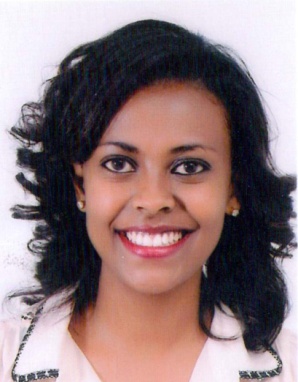 Mobile +971505905010 / +971504753686 To get contact details of this candidatesSubmit request through Feedback Linkhttp://www.gulfjobseeker.com/feedback/submit_fb.php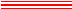 CAREER OBJECTIVE: To ensure my knowledge will be used extensively & grow with a company that shares my vision of excellence; to further develop my career by working in dynamic institution or organization that offers a challenging position and duties that will be effectively challenging and enable me to utilize my experience and skills.ATTRIBUTES:Computer LiteratePositive attitude towards workUpbeat personality, smart and presentableOpen minded with excellent interpersonal skillAbility to communicate and contribute in a multi cultural environment WORK EXPERIENCE:June 2012 – March 2014 -  OMEGA Trading                                             Sales Associate   Addis Ababa, EthiopiaDuties and ResponsibilitiesCustomer service: including meet and greet of customers; assisting customers with their needs, test and preferences; introducing customers with new collection, promotional value and sale items, assisting customers in their buying decision and making sure that the customer is satisfied.Merchandising and maintaining store standards:  merchandising and replenishing stocks based on   the brand’s Visual Merchandising guide line as well as maintaining key store standards accordingly.Cashier: Handling and processing till transaction properly based on company policy and system procedures. Moreover keeping safe all source documents for accounting and further reference.Reporting all abnormalities with in the working area thus include product/item damage, broken or even missing to the store manager or in charge person.Nov 2010 – May 2012:  St. Mary’s University College  			  Department Head - LAW 			  Addis Ababa, EthiopiaDuties & Responsibilities: Prepare and submit (annual, semi-annual, quarterly) plans of action and implementation reports to the ODL Program Desk Expert.Determine the quality, quantity and time range of assessment activates and assign assessment tools preparation to Assessors including part-time Assessors of my Department.Direct and control the process of confidential assessment work related to item construction and secretarial work to insure security.Monitor the preparation of blueprints of the Department’s courses.Approve the preparation of exams according to test blueprints. Participate in test administrative processes of ODL such as testing, marking, grading, etc… and use the feedback for test development purposes.Guide assessors to conduct item moderation meetings under the direction of subject of TC. Prepare test blueprints and tests in my area of training and related fields of study.Participate in item analysis work of the Department’s Exams.  When needed, participate in tutorials, exam invigilation and coordination and correction of learners’ assessment answer papers. Perform other duties assigned by my superiors. LANGUAGE AND OTHER SKILLSKnowledge of English, presentable with charming personalityInteract effectively with people at all levels.Excellent customer servicesTeam worker, optimistic & ambitious to grow with ability to work under pressure.EDUCATIONAL BACKGROUND:Oct 2006 - Oct 2010:	Alpha University College, Addis Ababa, EthiopiaLLB Degree in LawOthers:May 21, 2011:  Methodology and Measurement and Evaluation training.CertificateCenter for Educational Improvement & Quality Assurance, Addis Ababa, EthiopiaApril 02, 2011: SPSS training.CertificateResearch and Knowledge management, Addis Ababa, EthiopiaHOBBYReading books, magazines, articles and Travelling.Attending different media outlets -TV, Radio, InternetPERSONAL INFORMATION:Date of birth	: 	  04 August, 1986Citizenship	:	  Ethiopian